 NOMBRE POSTULANTE: _______________________________________________Cuestionario padres nuevos postulantes1 ¿Por qué les interesa que su hijo(a) se incorpore al Colegio Madrigal?________________________________________________________________________________________________________________________________________________________________________________________________________________________________________________________________________ 
2. ¿Qué antecedentes tienen del proyecto educativo del Colegio Madrigal?________________________________________________________________________________________________________________________________________________________________________________________________________________________________________________________________________  
3. ¿Qué valores familiares son coincidentes con el proyecto educativo del Colegio?________________________________________________________________________________________________________________________________________________________________________________________________________________________________________________________________________ 4. ¿Qué relación desearían  que existiera entre familia y Colegio?________________________________________________________________________________________________________________________________________________________________________________________________________________________________________________________________________ 5. ¿Qué grado de participación en las actividades del Colegio les permitirían incorporarse significativamente a Madrigal?________________________________________________________________________________________________________________________________________________________________________________________________________________________________________________________________________6. ¿Qué aspecto del proyecto educativo de un colegio les haría desistir de postular a él?________________________________________________________________________________________________________________________________________________________________________________________________________________________________________________________________________7. ¿Qué otro colegio están considerando para postular a su hijo(a)?_______________________________________________________________________________________________________________________________________________________________________________________________________________________________________________________________________Muchas Gracias Responden este cuestionario (Nombres): ____________________________________________Fecha: _____________________________
 
 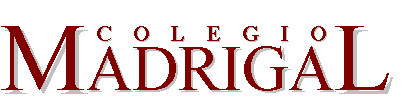 